Research Article 					           DOI: 10.52998/trjmms.Turkish Journal of Maritime and Marine Sciences	      Volume: XX Issue: XX (20XX) XX-XXTimes new roman, 12 points, bold, centered (English title of article)Times new roman, 12 points, bold, centered (Turkish title of article)Türk Denizcilik ve Deniz Bilimleri Dergisi	           Cilt: XX Sayı: XX (20XX) XX-XXAuthor One1,* , Author Two2 (Times new roman, 12 points, bold, centered)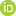 1 Times New Roman, 10 punto, Italic, CenteredABSTRACTA4 paper size should be used for the submissions with left, right, bottom margins of 2 cm and a top margin of 3 cm. The text should be both left and right justified and the vertical spacing should be 1 lines with no blank lines between paragraphs. Times New Roman fonts should be used in the whole document with a font size of 12 points.Title should be short, explanatory and the first letter of title should be written in capital letters the rest should be written in lowercase letters (12 points) with center alignment. If the language of the article is Turkish, Turkish title and the abstract should be written first and then followed by the English title and the abstract.Initial(s) of the author(s)’s first name(s) should be written with capital letters and the rest should be written in lowercase letters, surname(s) should be written in capital letters. Author(s)’s name(s) should be written with center aligned text (12 points). Superscripted numbers (1, 2 ...) should be used following the author(s)'s name(s) to indicate the address(es). The responsible author should be indicated by an additional superscripted star symbol (*) following his/her name. Full address(es) of the author(s) should be written just below the author(s)’s name(s) in lowercase letters (10 points, center aligned), the responsible author's e-mail address should be footnoted (10 points). Author(s)’s name(s) should not include any academic titles. Turkish and English abstracts should be between 150 and 250 words. Keywords: Sample keyword 1, Sample keyword 2, Sample keyword 3, Sample keyword 4, … (Between 4 and 6 keywords should be given below the abstract. First letter of keywords must be written with capital and the others must be written in lowercase (12 points). Repetition of the title should be avoided in the keywords).Article InfoReceived: ….Revised: ….Accepted: ….*(corresponding author)E-mail: ….To cite this article: Yazar 1, Yazar 2, (20XX). Article Title, Turkish Journal of Maritime and Marine Science XX (XX): XX-XX. doi: 10.52998/trjmms. .ÖZETSayfa boyutu A4 kağıt boyutunda olmalı, sayfa yapısında üstten 3 cm; alttan, sağdan ve soldan 2 cm; boşluk bırakılmış olmalıdır. Metin, her iki yana yaslı olacak şekilde, 1 satır aralıklı olarak yazılmalı, paragraflar arasında boşluk bırakılmamalıdır. Metnin tamamı Times New Roman yazı karakterinde 12 punto ile yazılmalıdır. Kısa ve açıklayıcı olmalı, (12 punto) büyük harfle ve ortalanarak yazılmalıdır. Makale dili Türkçe ise önce Türkçe başlık ve özet kısmı daha sonra İngilizce başlık ile abstract kısmı yazılmalıdır. Yazar(lar)ın adının ilk harfi büyük diğerleri küçük, soyadı büyük harflerle ortalanmış olarak (12 punto) yazılmalıdır. Yazar isimlerinden sonra adres belirtmek için üst simge olarak rakam kullanılmalıdır (1, 2, … , gibi). Sorumlu yazar isminde mutlaka üst simge yıldız sembolü olmalıdır (*). Yazarların tam adresleri isimlerinin hemen alt kısmına küçük harflerle, ortalı ve italik (10 punto) yazılmalı, sorumlu yazarın e–posta adresi (10 punto) dipnot olarak bulunmalıdır. Yazar adları yazılırken herhangi bir akademik unvan belirtilmemelidir. Türkçe ve İngilizce özetler 150 ila 250 kelime arasında olmalıdır. Anahtar sözcükler: Örnek anahtar kelime 1, Örnek anahtar kelime 2, Örnek anahtar kelime 3, Örnek anahtar kelime 4,… . (Özetlerin altına küçük harflerle 4 ila 6 arasında anahtar kelime yazılmalıdır. Her bir anahtar kelimenin ilk harfi büyük diğerleri küçük harfle ve 12 punto ile yazılmalıdır. Anahtar kelimeler, zorunlu olmadıkça başlıktakilerin tekrarı olmamalıdır).GİRİŞMetindeki ana bölüm başlıkları sola dayalı olarak Times New Roman formatında 12 punto, koyu renk (bold) ve başlığın tamamı büyük harf olacak şekilde yazılmalı ve Giriş bölümünden itibaren numaralandırılmalıdır.Alt bölüm başlıkları Times New Roman formatında 12 punto, başlık kelimelerinin sadece ilk harfleri büyük olacak şekilde yazılmalıdır. Alt bölüm başlıkları arasında 6 nk’lık boşluk olmalıdır.Metin içinde gösterilecek kaynaklar “(Yazar(lar), Yıl) veya Yazar(lar), (Yıl)” şeklinde gösterilmelidir. İki veya daha fazla yazarın olduğu kaynaklarda (Yazar vd., Yıl) şeklinde kullanılmalıdır. Örneğin, Cihat vd., (2015) (Ahmet vd.,2020). Kaynaklar sıralanırken, alfabetik sıraya göre yapılmalıdır.Alt bölüm başlığı 1……Alt bölüm başlığı 2Alt bölüm başlığı 3……MATERYAL VE YÖNTEM……BULGULARTablo dışında kalan fotoğraf, resim, çizim ve grafik gibi göstermeler “Şekil” olarak verilmelidir. Şekiller net ve ofset baskı tekniğine uygun olmalıdır. Şekillerin minimum çözünürlüğü 300 dpi olmalıdır. Her tablo ve şeklin metin içindeki yeri belirtilmelidir. Tüm tablo ve şekiller çalışma boyunca sırayla numaralandırılmalıdır (Tablo 1., Şekil 1.). Şekil ve Tablo başlıkları 12 punto yazı boyutunda yazılmalıdır. Tablo içerisindeki metin 10 punto olacak şekilde yazılmalıdır. Grafik ve şekiller sayfa boyutları dikkate alınarak çizilmelidir.  Şekillerin ve tablonun yerleşimiyle ilgili örnekler aşağıdaki gibidir.Şekillerin sıra numaraları ve başlıkları şeklin altına, tablolarınki ise tablonun üst kısmına yazılmalıdır. 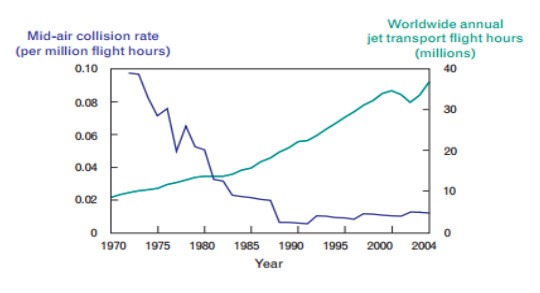 Şekil 1. Dünya çapında yıllık uçuş saatleri ve havada çatışma (Kuchar ve Ann Drumm, 2007)Eşitlikler numaralandırılmalı ve eşitlik numarası eşitliğin yanına sağa dayalı olarak parantez içinde gösterilmelidir. Eşitlikler 10 punto olacak şekilde ana karakterler ve değişkenler italik, rakamlar ve matematiksel ifadeler düz olarak verilmelidir.                              (1)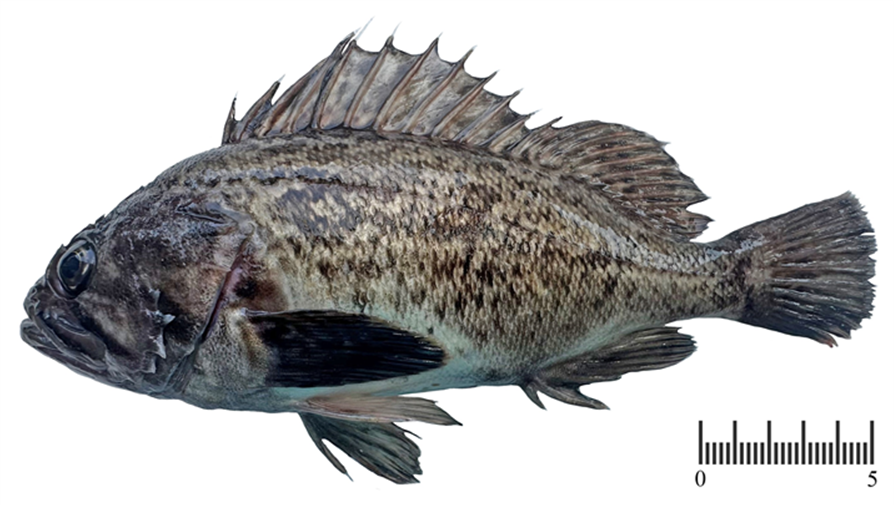 Şekil 2. Ordu kıyısı, Karadeniz (Türkiye) açıklarında yakalanan taze Sebastes schlegelii örneğinin (20,6 cm SL) yandan görünümüTablo 1. HSMV modelinin ana parametreleriTARTIŞMA……SONUÇLAR……TEŞEKKÜR BÖLÜMÜ……ESER SAHİPLİĞİ KATKI BEYANIYazar 1: (Yazarın Ad ve Soyadı yazılmalıdır!!!) Kavramsallaştırma, Yöntem Bilimi, Doğrulama, Şekilsel analiz, Kaynaklar, Yazım- Orijinal Taslak, Yazım-Gözden Geçirme ve düzenleme, Veri iyileştirme, Yazılım, Görselleştirme, Denetleme, Proje yönetimi, Fon desteği alımı. Yazar 2: (Yazarın Ad ve Soyadı yazılmalıdır!!!) Kavramsallaştırma, Yöntem Bilimi, Doğrulama, Şekilsel analiz, Kaynaklar, Yazım- Orijinal Taslak, Yazım-Gözden Geçirme ve düzenleme, Veri iyileştirme, Yazılım, Görselleştirme, Denetleme, Proje yönetimi, Fon desteği alımı. Yazar n: (Yazarın Ad ve Soyadı yazılmalıdır!!!) Kavramsallaştırma, Yöntem Bilimi, Doğrulama, Şekilsel analiz, Kaynaklar, Yazım- Orijinal Taslak, Yazım-Gözden Geçirme ve düzenleme, Veri iyileştirme, Yazılım, Görselleştirme, Denetleme, Proje yönetimi, Fon desteği alımı.(Eser Sahipliği katkı beyanında bulunan yazar(lar) bu bölümde isimlerinin karşısına yukarıda belirtilen adımların hangilerinde görev aldıklarını belirtmesi zorunludur. Yazar(lar) bu bölümü dikkatlice doldurmalıdır!!!)Daha fazla bilgi için: https://www.elsevier.com/authors/policies-and-guidelines/credit-author-statement ziyaret edebilirsiniz.ÇIKAR ÇATIŞMASIYazar(lar) bu makalenin gerçek, olası veya algılanan çıkar çatışmasına sahip olmadığını beyan etmektedirler.(Yazar(lar)ın çıkar çatışmasını belirtmesi zorunludur. Yazar(lar) bu bölümü dikkatlice doldurmalıdır!!!)ETİK KURUL İZNİYazar(lar) bu çalışmanın insan veya hayvan deneylerinin etik komite prosedürlerine uygun olarak gerçekleştirildiğini beyan ederler.Bu çalışma için etik kurul iznine gerek yoktur.(Etik kurul izniyle ilgili yazar(lar)ın iki ifadeden birini seçerek düzenlemesi gerekmektedir!!!)FONLAMA DESTEĞİBu çalışma …. tarafından … proje koduyla desteklenmiştir{fonlanmıştır.Bu çalışmanın gerçekleştirilmesinde enstitülerden veya kurumlardan finansal destek alınmamıştır.(Fonlama Desteğiyle ilgili yazar(lar) iki ifadeden birini seçerek düzenlemesi gerekmektedir!!!)ORCID Numaraları/IDsYazar 1: (Yazar adı ve soyadı yazılmalıdır!!!) https://orcid.org/…Yazar 2: (Yazar adı ve soyadı yazılmalıdır!!!) https://orcid.org/…KAYNAKLARYayınlanmamış bilgiler kaynak olarak verilmemelidir. (Örnekler: Hazırlanmakta olan veya yayına gönderilen çalışmalar, yayınlanmamış bilgiler veya gözlemler, kişilerle görüşülerek elde edilen bilgiler, raporlar, ders notları, seminerler gibi). Ancak basımı yapılmış fakat yayınlanmamış tez çalışmaları kaynak olarak kullanılabilir.Kaynaklar 10 punto ve tek aralıklı olarak yazılmalıdır. Aynı yılda yayımlanan yayınlar öncelik sırasına göre basım yıllarının yanına a, b, c gibi harfler konularak sıralanmalıdır.a) Makale: Örnekler: Abbey, L., Glover-Amengor, M., Atikpo, M.O., Atter, A., Toppe, J. (2017). Nutrient content of fish powder from low value fish and fish byproducts. Food Science and Nutrition 5(3): 374-379. doi:10.1002/fsn3.402.Amaral, A.F.S. (2014). Pesticides and Asthma:Challenges for Epidemiology. Front Public Health 2(6): 1-3. doi: 10.3389/fpubh.2014.00006.Chen, J., Bian, W., Wan, Z., Yang, Z., Zheng, H., Wang, P. (2019). Identifying factors influencing total-loss marine accidents in the world: Analysis and evaluation based on ship types and sea regions. Ocean Engineering 191: 106495.Di Pierro, G., O’Keeffe, M.B., Poyarkov, A., Lomolino, G., Richard, J., Gerald, F. (2014). Antioxidant activity of bovine casein hydrolysates produced by Ficus carica L.-derived proteinase. Food Chemistry 156: 305-311. doi:10.1016/j.foodchem.2014.01.080.Haq, A., Webb, N.B., Whitfield, J.K., Howell, A.J., Barbour, B.C. (1973). Measurement of Sausage Emulsion Stability by Electrical Resistance. J. Food Sci. 38: 1124- 1127.Khiari, Z., Rico, D., Martin-Diana, A.B., Barry-Ryan, C. (2015). Valorization of fish by-products: rheological, textural and microstructural properties of mackerel skin gelatins. Journal of Material Cycles and Waste Management 19(1): 180-191. doi: 10.1007/s10163-015-0399-2.Lalasidis, G., Bostrom, S., Sjoberg, L.B. (1978). Low molecular weight enzymatic fish protein hydrolysates: Chemical composition and nutritive value. Journal of Agricultural and Food Chemistry 26(3): 751-756. Teng, M., Zhang, H., Fu, Q., Lu, X., Chen, J., Wei, F. (2013). Irrigation-induced pollution of organochlorine pesticides and polychlorinated biphenyls in paddy field ecosystem of Liaohe River Plain, China. Chinese Science Bulletin 58: 1751-1759. doi: 10.1007/s11434-013-5815-1.Tsaboula, A., Papadakis, E.N., Vryzas, Z., Kotopoulou, A., Kinyzikoglou, K.,  Papadopoulou-Mourkidou, E. (2019). Assessment and management of pesticide pollution at a river basin level part I: Aquatic ecotoxicological quality indices. Science of The Total Environment 653: 1597-1611. doi: 10.1016/j.scitotenv.2018.08.240.Wang, H., Liu, Z., Wang, X., Graham, T., Wang, J. (2021). An analysis of factors affecting the severity of marine accidents. Reliability Engineering & System Safety 210: 107513.Zhang, S., Pedersen, P.T., Villavicencio, R. (2019). Probability of ship collision and grounding. Probability and Mechanics of Ship Collision and Grounding 1–61. doi:10.1016/b978-0-12-815022-1.00001-3.Zhang, Y., Sun, X., Chen, J., Cheng, C. (2021). Spatial patterns and characteristics of global maritime accidents. Reliability Engineering & System Safety 206: 107310.b) Kitaplar: Örnekler: Maden, S. (2006). Diferansiyel Denklemler, Birinci baskı, s. 358, Ankara, Sözkesen Matbaacılık.Gökalp, H.Y., Kaya, M., Zorba, Ö. (1999). Et Ürünleri İşleme Mühendisliği, 3. Baskı, Erzurum, Atatürk Üniversitesi Yayın No: 786.Uğur, M.B., Bostan, K., Aksu H. (1998). Et ve Et Ürünleri Teknolojisi Ders Notları, İstanbul, İstanbul Üniversitesi Veteriner Fakültesi Yayını.Kence, A., Bilgin C.C. (1996). Türkiye Omurgalılar Tür Listesi, s. 183, Ankara, Nurol Matbaacılık.Polat, N., Uğurlu, S. (2011). Samsun İli Tatlı Su Balık Faunası, s. 288, Samsun, Ceylan Ofset.c) Kitap Bölümü: Örnekler: Nelson D.W., Sommers, L.E. (1982). Organic Matter. In: “Methods of Soil Analysis Part 2. Chemical and Microbiological Properties 2nd Ed.” (Editors: A.L. Page, R.H, Miller, D.R. Keeney),  Agronomy. No: 9, pp. 574-579, Madison, Wisconsin.Varnam, A.H., Sutherland, J.P. (1995). Fermented sausages. In: “Meat and Meat Products: Technology, Chemistry and Microbiology”, Chapman & Hall, pp. 314-344, London.Sgarbieri, V.C. (1987). Alimentaçäo e nutriçäo: fator de saúde e desenvolvimento. In: “Alimentaçäo e nutriçäo: fator de saúde e desenvolvimento”, pp. 387-387.d) Konferans/Sempozyum Bildirileri: Örnekler: Balık, İ., Çubuk, H. (2001). Uluabat (Apolyont) Gölü ndeki kızılgöz (Rutilus L. 1758) ve tahta balığı (Blicca björkna L., 1758) populasyonlarının büyüklük dağılımları ve kondisyon faktörleri, XI. Ulusal Su Ürünleri Sempozyumu, Cilt I, 384-392, Hatay. Yeğen, V., Balık, S., Bostan, H., Uysal, R., Bilçen, E. (2006). Göller Bölgesi’ndeki Bazı Göl ve Baraj Göllerinin Balık Faunalarının Son Durumu. 1. Ulusal Balıklandırma ve Rezervuar Yönetimi Sempozyumu, 7-9 Şubat 2006, s. 129-139, Antalya.Arpa, H. (2003). Su Ürünleri Sektöründe Kamu Örgütlenmesi. AB’ne Üyelik Sürecinde Su Ürünleri Sempozyumu, 16 Ekim 2003, s. 54-59, Ankara.e) Web Sayfaları: Web sayfasının yazarı biliniyorsa:Örnek: European Maritime Safety Agency (EMSA), Preliminary Annual Overview of Marine Casualties and Incidents 2014-2019 reports (2020). Erişim Tarihi: 17.04.2021, http://www.emsa.europa.eu/emsa documents/latest/tagged/85-annual-overview.html is retrieved.Formal Software Construction (FSC), Open FTA Manual Version 1.0. (2005). Erişim Tarihi: 08.08.2021, https://www.scribd.com/document/244727771/Open-FTA is retrieved.International Maritime Organization (IMO), Maritime Safety (2019). Erişim Tarihi: 12.03.2021, http://www.imo.org/en/OurWork/Safety/Pages/Default.aspx is retrieved.Japan Transport Safety Board (JTSB), Marine accident database (2020). Erişim Tarihi: 03.04.2021, https://www.mlit.go.jp/jtsb/statistics_mar.html is retrieved.Marine Accident Investigation Branch (MAIB), Investigations reports and safety bulletins (2021). Erişim Tarihi: 07.08.2021, https://www.gov.uk/government/organisations/marine-accident-investigation-branch is retrieved.United Nations Conference on Trade and Development (UNCTAD), Review of Maritime Transport (2019).  Erişim Tarihi: 12.02.2021, https://unctad.org/system/files/official-document/rmt2019_en.pdf is retrieved.Web sayfasının yazarı bilinmiyorsa:Örnek: URL-1, Ship Form: Kriso Container Ship (KCS) (2015). Erişim Tarihi: 21.06.2015, https://www.nmri.go.jp/institutes/fluid_performanc e_evaluation/cfd_rd/cfdws05/Detail/KCS/kcs_g&c.htmlf) Tezler: Örnekler: Dumay, J. (2006). Extraction de lipides en voie aqueuse par bioréacteur enzymatique combiné à l'ultrafiltration: application à la valorisation de co-produits de poisson (Sardina pilchardus). Ph.D. Thesis,  Université de Nantes.Karakaya, M. (1990). Assessment of the attributes of meat emulsion of various species with oil and fat in a model system (in Turkish), PhD. Thesis, Ataturk University, Institute of Natural and Applied Sciences, 60 p., Erzurum.Koç, S. (2016). Hamsi (Engraulis encrasicolus) ve İşleme Atıklarından Elde Edilen Protein Hidrolizatlarının Besleyici, Fonksiyonel Ve Biyoaktif Özelliklerinin Araştırılması, Doktora Tezi, Çanakkale On Sekiz Mart Üniversitesi Fen Bilimleri Enstitüsü, Çanakkale. Korkmaz, K. (2018). Ticari Enzimler Kullanılarak Farklı Balık Türü Atıklarından Hidrolizat Üretimi ve Kalitesinin Belirlenmesi. Doktora Tezi, Ordu Üniversitesi Fen Bilimleri Enstitüsü, Ordu.g) Resmi Gazete: Örnekler:Resmi Gazete, (1991). Tarım ve Köyişleri Bakanlığının Kuruluş ve Görevleri Hakkında Kanun Hükmünde Kararname, 9.08.1991 tarih 20955 sayılı Resmi Gazete.Official Gazette, (2011). Gıda, Tarım ve Hayvancılık Bakanlığının Teşkilat ve Görevleri Hakkında 3.06.2011 Tarih ve 639 Sayılı Kanun Hükmünde Kararname, 8/6/2011 tarih ve 27958 mükerrer sayılı Resmi Gazete. h) Patentler: Örnekler: Kitchen, 1986. “Combustion Improver Fuel Additive”. US Patent No: 4, 585, 462. i) Dipnotlar: Sadece ilk sayfada; sorumlu yazarın e-posta adresi ve eğer sunulan çalışma bildiri, tez veya proje çalışmasının bir kısmı ise dipnot olarak belirtilmelidir.j) Raporlar: Örnekler: Ercoşkun, H. (2000). Turkiye Fisheries Report. Country Report, Handling and Primary Processing of Marine Products Jica Kanagawa International Fisheries Training Center, May 29th.Hino, T. (2005). Proceedings of CFD Workshop Tokyo 2005. NMRI Report 2005, Tokyo, Japan.ITTC (2014). Resistance Committee Report. Proceedings of 27thInternational Towing Tank Conference.DPT (2001). Sekizinci Beş Yıllık Kalkınma Planı. Su ürünleri ve su ürünleri sanayii özel ihtisas komisyon raporu. DPT Yayın No. 2575, Ankara.k) Teknik Notlar: Örnekler: Tamura, M., Inoue, H., Watanabe, T., Maruko, N. (2001). Research on a brake assist system with a preview function. In: SAE technical paper 2001-01-0357, Society of Automotive Engineers 2001 World Congress, Detroit, MI, USA.Murray, J., Burt, J.R. (2001). The Composition of Fish. Ministry of Technology, Torry Research Station, Torry Advisory Note No. 38. FAO (2008). Understanding and applying risk analysis in aquaculture. (Editors: G. Melba, M.G. Bondad-Reantaso, J.R. Arthur, R.P. Subasinghe), FAO Fisheries and Technical Paper. No. 519, Rome, 324 pp.l) Rehber/prosedür olabilecek yayınlar: Örnekler: ITTC (2002). Uncertainty Analysis, Example for Resistance Test, ITTC Recommended Procedures and Guidelines, Procedure7.5-02-02-02, Revision 01.ITTC (2002b). Resistance Test, ITTC Recommended Procedures and Guidelines, Procedure7.5-02-02-01, Revision 01.Soto, Y.A. (2006). Proitability analysis of the investment in beam trawlers for cuban shrimp fisheries, The United Nations University Fisheries Training Programme, Final Project, Cuba.m) Ekler: Tüm ekler ayrı sayfalara yazılmalı ve Roma rakamları ile numaralandırılmalıdır.Model özellikleriDeğerÖlçekʎ8.5Dikmeler arası uzunlukLBP1.958 (m)Su hattı uzunluğuLWL1.958 (m)Wetted lengthLWS1.958 (m)GenişlikB0.588 (m)Su çekimiT0.108 (m)Wetted surface areaS0.975 (m2)Deplasman hacim∇0.052 (m3)Blok katsayısıCB0.447Su hattı alan katsayısıCWP0.77Servis hızıVM3.94 (m/s)